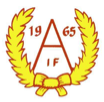 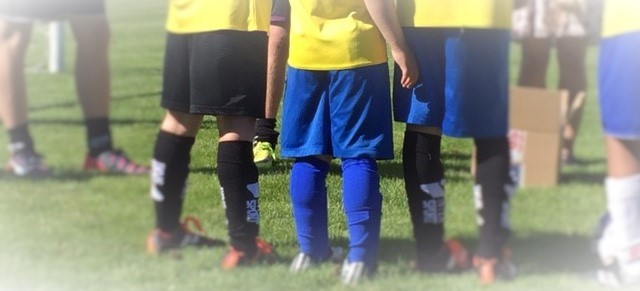 BarnfotbollPå Bresshammar IP på Tosterö!Söndagar kl 10.30 – 11.30Start 5/5Riktar sig till barn födda 2016-2019Anmälan: www.laget.se/aspoif/Member Plats: Bresshammar IP, Sportvägen 1, TosteröFör frågor maila aspoif@live.seIndelning sker i åldersgrupper beroende på antal anmälda.Aspö IF drivs ideellt, verksamheten bygger på att vi föräldrar i klubben hjälper till efter förmåga - ett roligt sätt att lära känna fler familjer i området!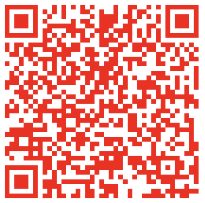 Hitta oss på Facebook: ”Aspö IF – föreningen för alla”